V našem příběhu hrají hlavní roli dva kluci – Vendelín a Kryšpín. Jednoho krásného dne se kluci vydají na výpravu do zakázané části města, nazývající se Mokřiny. Mokřiny proto, že dříve, než zde postavili domy, tak zde byly skutečné mokřiny a bažiny. Ale protože je příroda silnější, domy se začaly propadat a v dnešní době zůstala většina domů opuštěná a rozpadlá. V některých ještě žijí lidé, ale ti nemají moc rádi cizince z jiných čtvrtí. Navíc se traduje, že v močálech žil záhadný tvor, který pocestné, jdoucí přes močál, stahoval do svých děr. Nyní by tento tvor měl žít mezi opuštěnými domy. Kluci jsou hrozně zvědaví, co je na této pověsti pravdivé. Na svou výpravu se pořádně připravili a kromě pořádných bot si vzali také lana a baterky. Hned u prvním domě se jim zdá , že slyší nějaký šramot . Nakonec se ukáže že je to jen rodinka myší .  Projdou bez problémů až k pátému domu , kde se pod Kryšpínem propadne podlaha a on spadne až do sklepa , naštěstí se Kryšpínovi nic nestane. Ještě že má Vendelín lano , kterým ho vytáhne. Při stoupání si Kryšpín všimne velkého stínu , který se k němu přibližuje . Leknutím zakřičí a stín zmizí . Kluci jsou si jistí , že je to Močálník . Rychle utíkají ven z domu a na dvoře objeví velké stopy v blátě . Vydají se po nich až k velkému dubu , který stojí na bývalém náměstí. Pomalu se začíná stmívat a kluci začínají mít strach.V dubu najdou dutinu, do které si vlezou. Jen co se usadí, vytáhne Vendelín z batohu čokoládové tyčinky . Kluci jsou hladoví a tak se do nich s chutí pustí a najednou uslyší zvláštní mlaskání . S hrůzou se otočí a uvidí Močálníka . Je celý zelený a strašně tlustý. Kluci se někde dočetli , že dříve lidé Močálníkovi přinášeli oběti, hlavně sladké. Zkusí mu tedy nabídnout tyčinky . K jejich překvapení je Močálník nezatáhne do žádné  mokřiny , ani je nesežere , ale sedne si k nim a pustí se do tyčinek . Kluci vědí že mají vyhráno a získali nového kamaráda se kterým zažijí spoustu dobrodružství.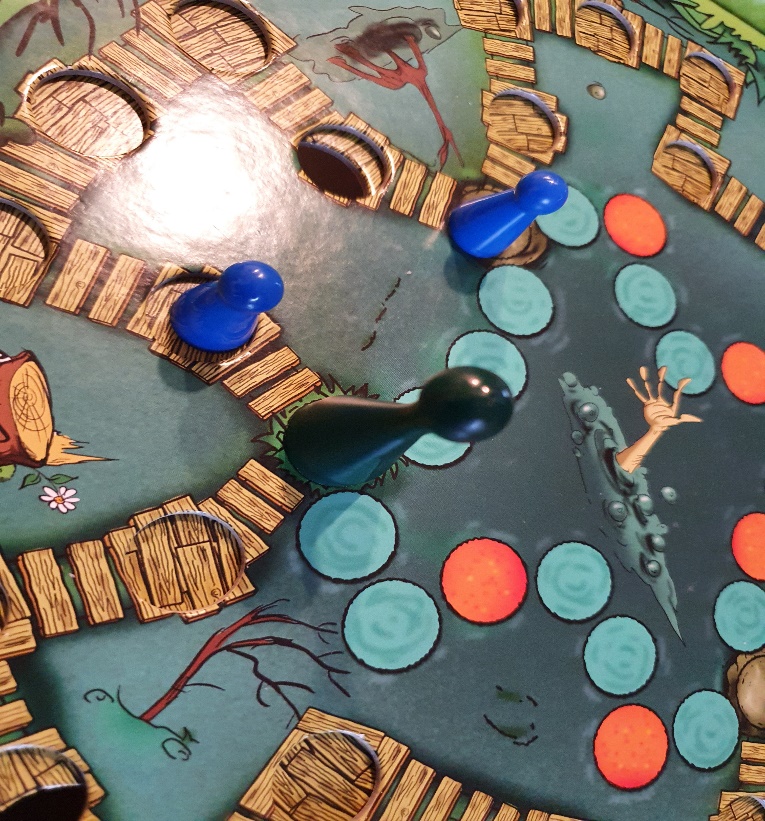 